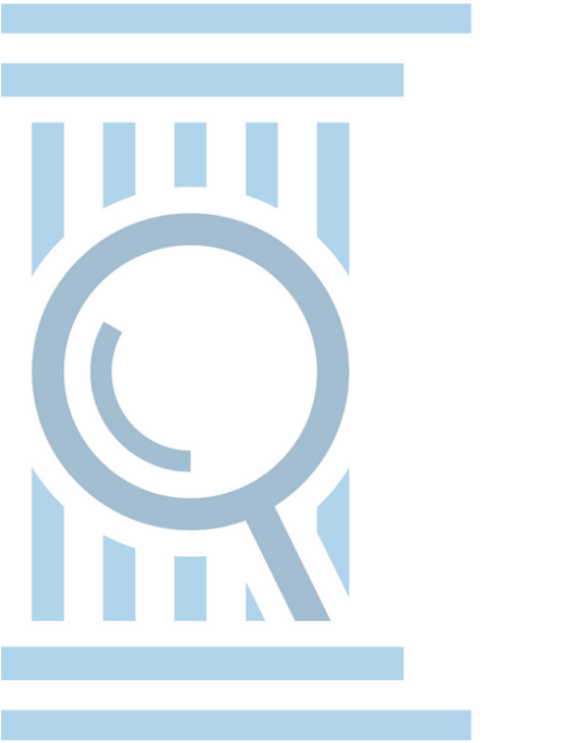  §1Postanowienia ogólneNiniejszy Regulamin określa:zasady, kryteria i proces rekrutacji Kandydatów do udziału w szkoleniach 
24-godzinnych i 80-godzinnych, przygotowujących do walidacji dla kwalifikacji „Prowadzenie mediacji sądowych i pozasądowych w sprawach cywilnych”, zasady przystąpienia do walidacji dla kwalifikacji „Prowadzenie mediacji sądowych 
i pozasądowych w sprawach cywilnych”,obszar działania poszczególnych Partnerów:Centralny Instytut Analiz Polityczno-Prawnych województwa: wielkopolskie, kujawsko-pomorskie, podlaskie, warmińsko-mazurskie, małopolskie,Katolicki Uniwersytet Lubelski Jana Pawła II województwa: podkarpackie, lubelskie, świętokrzyskie, Konfederacja Lewiatan województwa: mazowieckie, śląskie, łódzkie, opolskie, małopolskie,Regionalna Izba Gospodarcza Pomorza	 
województwa: pomorskie, zachodniopomorskie, lubuskie, dolnośląskiew ramach projektu pn. „Upowszechnienie alternatywnych metod rozwiązywania sporów poprzez podniesienie kompetencji mediatorów, utworzenie Krajowego Rejestru Mediatorów (KRM) oraz działania informacyjne” współfinansowanego ze środków Europejskiego Funduszu Społecznego (EFS), w ramach Programu Operacyjnego Wiedza Edukacja Rozwój.§ 2 Słownik pojęćProjekt – projekt pn. Upowszechnienie alternatywnych metod rozwiązywania sporów poprzez podniesienie kompetencji mediatorów, utworzenie Krajowego Rejestru Mediatorów (KRM) oraz działania informacyjne,Lider Projektu – Ministerstwo Sprawiedliwości, Aleje Ujazdowskie 11, 00-950 Warszawa,Partner Projektu – jeden z realizatorów projektu: Centralny Instytut Analiz Polityczno-Prawnych, Katolicki Uniwersytet Lubelski Jana Pawła II, Konfederacja Lewiatan, Regionalna Izba Gospodarcza Pomorza,Biuro Projektu Partnera Centralny Instytut Analiz Polityczno-Prawnych, ul. Cynamonowa 2/8, 02-777 Warszawa; Katolicki Uniwersytet Lubelski Jana Pawła II, Aleje Racławickie 14, 20-950 Lublin; 
Konfederacja Lewiatan, ul. Zbyszka Cybulskiego 3, 00-727 Warszawa; Regionalna Izba Gospodarcza Pomorza, Aleja Grunwaldzka 82, 80-244 Gdańsk,Dokumenty rekrutacyjne – dokumenty, które składa Kandydat na uczestnika szkolenia, których złożenie warunkuje zakwalifikowanie do udziału w szkoleniu,Kandydat na uczestnika szkolenia – osoba składająca dokumenty rekrutacyjne,Uczestnik szkolenia – osoba zakwalifikowana do udziału w szkoleniu 24-godzinnym 
lub 80-godzinnym oraz walidacji,Szkolenie - zajęcia edukacyjne odbywające się w formie wykładu i/lub w formie warsztatowej, zorganizowane w celu przygotowania uczestnika do walidacji z kwalifikacji „Prowadzenie mediacji sądowych i pozasądowych w sprawach cywilnych”,Godzina szkoleniowa – 45 minut,Walidacja – dwuetapowy proces sprawdzania, czy kompetencje Uczestnika wymagane dla danej kwalifikacji zostały osiągnięte,11. Organizator szkolenia – Partner Projektu organizujący szkolenie, 12. Umowa – umowa zawierana między Organizatorem szkolenia, a uczestnikiem, regulująca zasady, prawa i obowiązki stron.§ 3 Zasady organizacji szkoleń 24-godzinnych i walidacji         1. W ramach Projektu planowane jest zorganizowanie 36 szkoleń 24-godzinnych z zakresu mediacji w sprawach cywilnych, zgodnie z wymogami opisanymi w kwalifikacji „Prowadzenie mediacji sądowych i pozasądowych w sprawach cywilnych”, opublikowanymi 
w Obwieszczeniu Ministra Sprawiedliwości w sprawie włączenia kwalifikacji rynkowej "Prowadzenie mediacji sądowych i pozasądowych w sprawach cywilnych" do Zintegrowanego Systemu Kwalifikacji z dnia 4 grudnia 2018r. (M.P. z 2018 r. poz. 1198).2. W ramach 24-godzinnych szkoleń przeszkolonych zostanie łącznie 800 osób.3. Jedno szkolenie obejmuje co najmniej 3 dni, nie więcej niż po 8 godzin szkoleniowych 
(+ łącznie max. 1 godzina zegarowa przerwy w czasie każdego dnia szkoleniowego).
4. Jedna grupa szkoleniowa będzie liczyła max. 25 osób.5. Każdy Uczestnik szkolenia ma prawo do:a) bezpłatnego udziału w szkoleniu,b) otrzymania materiałów szkoleniowych,c) otrzymania bezpłatnego wyżywienia w trakcie szkoleń stacjonarnych na zasadach określonych przez Organizatora szkolenia,d) otrzymania zaświadczenia o ukończeniu szkolenia i przystąpienia do walidacji - w przypadku obecności na 80 % zajęć przewidzianych programem szkolenia, e) 10% uczestników będzie mogło skorzystać z noclegu zorganizowanego przez Partnera Projektu dla Uczestników szkolenia stacjonarnego, których miejsce zamieszkania oddalone jest o min. 50 km od miejsca organizacji szkolenia. O możliwości skorzystania z noclegu decydować będzie kolejność zgłoszeń (do wyczerpania na ten cel środków). Organizator, wraz 
z programem szkolenia, opublikuje informację dotyczącą możliwości skorzystania przez Uczestników z bezpłatnego noclegu. 6. Każdy Uczestnik szkolenia ma obowiązek:a) każdorazowo potwierdzić swój udział w zajęciach na liście obecności własnoręcznym podpisem lub w inny sposób określony przez Organizatora danego szkolenia w formule online,b) każdorazowo potwierdzić odbiór materiałów szkoleniowych, otrzymanie wyżywienia, noclegu własnoręcznym podpisem,c) wypełnić ankietę oraz pre test i post test,d) po ukończeniu szkolenia  w terminie wskazanym przez Organizatora, przystąpić do walidacji kwalifikacji rynkowej: „Prowadzenie mediacji sądowych i pozasądowych w sprawach cywilnych”,e) przestrzegania zasad określonych w niniejszym regulaminie oraz Umowie (załącznik nr 5),f) dokonywania bieżącej aktualizacji danych kontaktowych w szczególności telefonu i adresu e-mail.7. Szkolenia prowadzone będą w formule hybrydowej – wykłady i warsztaty stacjonarne 
oraz w formie online.8. Partner Projektu zastrzega sobie możliwość zmiany terminów, miejsca i formuły prowadzenia szkoleń.9. Partner Projektu zapewnia równy dostęp do szkoleń zgodnie z zasadą równości szans 
i niedyskryminacji, w tym dostępności dla osób z niepełnosprawnościami, zasadą równości szans kobiet i mężczyzn oraz zasadą zrównoważonego rozwoju w ramach funduszy unijnych na lata 2014-2020.10. Pomieszczenia, w których realizowane będą szkolenia oraz materiały udostępnione Uczestnikom, zostaną dostosowane do potrzeb osób z niepełnosprawnościami, zgodnie 
z Wytycznymi w zakresie realizacji zasady równości szans i niedyskryminacji oraz zasady równości szans kobiet i mężczyzn w ramach funduszy unijnych na lata 2014-2020.11. Zajęcia będą prowadzone z uwzględnieniem zasady równości szans kobiet i mężczyzn. Prowadzący zajęcia nie będą prowadzili żadnych działań dyskryminujących i nie będą powielali żadnych stereotypów związanych z płcią, wiekiem, orientacją seksualną, statusem społecznym i ekonomicznym, niepełnosprawnością, światopoglądem, przynależnością etniczną 
i kulturową oraz wyznaniem.12. Organizator szkolenia, za pisemną zgodą Uczestnika, zastrzega sobie możliwość nieodpłatnego wykorzystania wizerunku Uczestnika do celów promocyjnych Projektu.§ 4 Zasady organizacji szkoleń 80-godzinnych i walidacji1. W ramach Projektu planowane jest zorganizowanie 8 szkoleń 80-godzinnych z zakresu mediacji w sprawach cywilnych, zgodnie z wymogami opisanymi w kwalifikacji „Prowadzenie mediacji sądowych i pozasądowych w sprawach cywilnych”.2. W ramach 80-godzinnych szkoleń przeszkolonych zostanie łącznie 200 osób.3. Jedno szkolenie obejmuje co najmniej 10 dni, nie więcej niż po 8 godzin szkoleniowych 
(+ łącznie max. 1 godzina zegarowa przerwy w czasie każdego dnia szkoleniowego).4. Jedna grupa szkoleniowa będzie liczyła max. 25 osób.5. Każdy Uczestnik szkolenia ma prawo do:a) bezpłatnego udziału w szkoleniu,b) otrzymania materiałów szkoleniowych,c) otrzymania bezpłatnego wyżywienia w trakcie szkoleń stacjonarnych na zasadach określonych przez Organizatora szkolenia,d) do otrzymania zaświadczenia o ukończeniu szkolenia i przystąpienia do walidacji - 
w przypadku obecności na 80 % zajęć przewidzianych programem szkolenia, e) 10% uczestników będzie mogło skorzystać z noclegu zorganizowanego przez Partnera Projektu dla Uczestników szkolenia stacjonarnego, których miejsce zamieszkania oddalone jest o min. 50 km od miejsca organizacji szkolenia. O możliwości skorzystania z noclegu decydować będzie kolejność zgłoszeń (do wyczerpania na ten cel środków). Organizator, wraz 
z programem szkolenia, opublikuje informację dotyczącą możliwości skorzystania przez Uczestników z bezpłatnego noclegu.6. Szkolenia prowadzone będą w formule hybrydowej – wykłady i warsztaty stacjonarne 
oraz w formie online.7. Każdy uczestnik szkolenia ma obowiązek:a) każdorazowo potwierdzić swój udział w zajęciach na liście obecności własnoręcznym podpisem lub w inny sposób określony przez Organizatora danego szkolenia w formule online,b) każdorazowo potwierdzić odbiór materiałów szkoleniowych, otrzymanie wyżywienia, noclegu własnoręcznym podpisem,c) wypełnić ankietę oraz pre test i post test,d) po ukończeniu szkolenia  w terminie wskazanym przez Organizatora, przystąpić do walidacji kwalifikacji rynkowej: „Prowadzenie mediacji sądowych i pozasądowych w sprawach cywilnych”,e) przestrzegania zasad określonych w niniejszym regulaminie oraz Umowie (załącznik nr 5),f) dokonywania bieżącej aktualizacji danych kontaktowych w szczególności telefonu i adresu e-mail.8. Partner Projektu zastrzega sobie możliwość zmiany terminów, miejsca i formuły prowadzenia szkoleń.9. Partner Projektu zapewnia równy dostęp do szkoleń zgodnie z zasadą równości szans 
i niedyskryminacji, w tym dostępności dla osób z niepełnosprawnościami, zasadą równości szans kobiet i mężczyzn oraz zasadą zrównoważonego rozwoju w ramach funduszy unijnych na lata 2014-2020.10. Pomieszczenia, w których realizowane będą szkolenia oraz materiały udostępnione Uczestnikom, zostaną dostosowane do potrzeb osób z niepełnosprawnościami, zgodnie 
z Wytycznymi w zakresie realizacji zasady równości szans i niedyskryminacji oraz zasady równości szans kobiet i mężczyzn w ramach funduszy unijnych na lata 2014-2020.11. Zajęcia będą prowadzone z uwzględnieniem zasady równości szans kobiet i mężczyzn. Prowadzący zajęcia nie będą prowadzili żadnych działań dyskryminujących i nie będą powielali żadnych stereotypów związanych z płcią, wiekiem, orientacją seksualną, statusem społecznym i ekonomicznym, niepełnosprawnością, światopoglądem, przynależnością etniczną 
i kulturową oraz wyznaniem.12. Organizator szkolenia, za pisemną zgodą Uczestnika, zastrzega sobie możliwość nieodpłatnego wykorzystania wizerunku Uczestnika do celów promocyjnych Projektu.§ 5 Zasady organizacji walidacji dla kwalifikacji rynkowej „Prowadzenie mediacji sądowych i pozasądowych w sprawach cywilnych”1. Po ukończonym szkoleniu 24-godzinnym lub 80-godzinnym, pod warunkiem obecności na min. 80 % zajęć przewidzianych programem szkolenia, każdy jego uczestnik jest zobowiązany do jednorazowego przystąpienia do bezpłatnej walidacji dla kwalifikacji rynkowej „Prowadzenie mediacji sądowych i pozasądowych w sprawach cywilnych”, przeprowadzonej przez Partnera realizującego dane szkolenie.2. Walidacja będzie się składać z dwóch etapów: egzaminu teoretycznego (testu wiedzy),egzaminu praktycznego (symulacja mediacji).3. Uczestnik, który zdał egzamin teoretyczny i egzamin praktyczny otrzyma certyfikat potwierdzający uzyskanie kwalifikacji rynkowej „Prowadzenie mediacji sądowych 
i pozasądowych w sprawach cywilnych”. Forma otrzymania certyfikatu będzie uzależniona od Instytucji Certyfikującej (zgodnie z Regulaminem walidacji). 4. Walidacja będzie odbywała się w miejscu wskazanym przez Partnera Projektu, będącego jednocześnie Instytucją Certyfikującą.5. Walidacja odbędzie się zgodnie z wymogami zawartymi w opisie kwalifikacji „Prowadzenie mediacji sądowych i pozasądowych w sprawach cywilnych” i/lub Regulaminem danej Instytucji Certyfikującej.§ 6 Kryteria rekrutacji i warunki uczestnictwa w szkoleniachKażdy z Uczestników ma możliwość jednokrotnego wzięcia udziału w szkoleniu 
24-godzinnym lub 80-godzinnym.§ 7 Kryteria rekrutacji i warunki uczestnictwa w szkoleniach 24-godzinnych 1. Szkolenia 24-godzinne przeznaczone są dla mediatorów działających na rynku, chcących odbyć szkolenie przygotowujące i przystąpić do walidacji dla kwalifikacji „Prowadzenie mediacji sądowych i pozasądowych w sprawach cywilnych”. 2. Grupa docelowa obejmie minimum 30 Uczestników z każdego województwa.3. Kryteria rekrutacji dla Kandydata na uczestnika szkolenia 24-godzinnego:miejsce zamieszkania lub wykonywanie praktyki mediacyjnej na terenie jednego 
z województw, objętych obszarem działania Partnera Projektu, organizującego dane szkolenie,posiadanie przez Kandydata na uczestnika szkolenia kwalifikacji pełnej - na poziomie 
4 Polskiej Ramy Kwalifikacji (PRK), tj. posiadanie min. świadectwa dojrzałości, zgodnie z załącznikiem do ustawy z dnia 22 grudnia 2015 r. o Zintegrowanym Systemie Kwalifikacji (Dz. U. z 2020 r. poz. 226),wykazanie przez Kandydata na uczestnika szkolenia doświadczenia w prowadzeniu mediacji sądowych i/lub pozasądowych.4. Warunkiem udziału w szkoleniu jest:spełnienie kryteriów określonych w ust. 3,wypełnienie i dostarczenie Partnerowi Projektu przez Kandydata na uczestnika szkolenia wymaganych dokumentów uprawniających do udziału w szkoleniu osobiście, zwykłą pocztą lub kurierem na adres tego Partnera. Załączniki zostały wymienione 
w § 13 ust. 3 lit. a-d,dostarczenie Partnerowi Projektu przez Kandydata na uczestnika szkolenia kserokopii świadectwa dojrzałości lub dyplomu ukończenia studiów wyższych,zakwalifikowanie na listę uczestników szkolenia,podpisanie umowy o uczestnictwo w szkoleniu w terminie wyznaczonym przez Organizatora. § 8  Kryteria rekrutacji i warunki uczestnictwa w szkoleniach 80-godzinnychSzkolenia 80-godzinne przeznaczone są dla osób, które nie są wpisane na listę stałych mediatorów, nie prowadziły mediacji i nie mają doświadczenia w prowadzeniu mediacji, chcących nabyć wiedzę i umiejętności warunkujące możliwość przystąpienia do walidacji dla kwalifikacji „Prowadzenie mediacji sądowych i pozasądowych w sprawach cywilnych”. 2. Grupa docelowa obejmie minimalnie 12 Uczestników z każdego województwa.3. Kryteria rekrutacji dla Kandydata na uczestnika szkolenia 80-godzinnego:miejsce zamieszkania na terenie jednego z województw, objętych obszarem działania Partnera Projektu, organizującego dane szkolenie,posiadanie przez Kandydata na uczestnika szkolenia kwalifikacji pełnej - na poziomie 
4 Polskiej Ramy Kwalifikacji (PRK), tj. posiadanie min. świadectwa dojrzałości, zgodnie z załącznikiem do ustawy z dnia 22 grudnia 2015 r. o Zintegrowanym Systemie Kwalifikacji (Dz. U. z 2020 r. poz. 226),brak doświadczenia mediacyjnego, potwierdzone oświadczeniem Kandydata na uczestnika szkolenia (załącznik nr 4).4. Warunkiem udziału w szkoleniu jest:spełnienie kryteriów określonych w ust. 3,wypełnienie i dostarczenie Partnerowi Projektu przez Kandydata na uczestnika szkolenia wymaganych dokumentów uprawniających do udziału w szkoleniu osobiście, zwykłą pocztą lub kurierem na adres tego Partnera. Załączniki zostały wymienione 
w § 13 ust. 3 lit. a-d,zakwalifikowanie na listę uczestników szkolenia,podpisanie umowy o uczestnictwo w szkoleniu w terminie wyznaczonym przez Organizatora. § 9 Proces rekrutacjiRekrutacja prowadzona jest zgodnie z zasadą równości szans i niedyskryminacji, w tym dostępności dla osób z niepełnosprawnościami oraz zasadą równości szans kobiet 
i mężczyzn w ramach funduszy unijnych na lata 2014-2020.Informacje o rozpoczęciu rekrutacji na szkolenia będą zamieszczone na stronie Ministerstwa Sprawiedliwości https://www.gov.pl/web/sprawiedliwosc/mediacje, 
na stronach internetowych Partnerów Projektu:Centralny Instytut Analiz Polityczno-Prawnych  https://instytut.info.pl/ Katolicki Uniwersytet Lubelski Jana Pawła II:https://www.kul.pl/art_51466.html Konfederacja Lewiatanhttps://konfederacjalewiatan.pl/Regionalna Izba Gospodarcza Pomorzahttps://rigp.pl/oraz na stronie internetowej Projektu i profilach projektu w mediach społecznościowych (Facebook, LinkedIn) w terminie nie krótszym niż 30 dni przed dniem rozpoczęcia szkolenia. Warunkiem przystąpienia do procesu rekrutacji jest spełnienie kryteriów oraz dostarczenie odpowiednich dokumentów, zgodnie z pkt I i II niniejszego paragrafu.Rekrutacja na szkolenia 24-godzinne oraz na szkolenia 80-godzinne będzie prowadzona 
w formie elektronicznej. Po dokonaniu rejestracji na dane szkolenie w formie elektronicznej, uczestnik jest zobowiązany do wypełnienia i złożenia dokumentacji rekrutacyjnej,  wraz ze wskazaniem imienia i nazwiska, z dopiskiem REJESTRACJA NA SZKOLENIE 24-GODZINNE lub REJESTRACJA NA SZKOLENIE 80-GODZINNE, w terminie 5 dni roboczych od dnia rejestracji elektronicznej, w jeden z poniższych sposobów:a) przesłania za pośrednictwem operatora pocztowego na adres Biura Projektu Partnera Projektu organizującego dane szkolenie,b) złożenia dokumentów osobiście w Biurze Projektu Partnera Projektu organizującego dane szkolenie.6. Zgłoszenia niekompletne nie będą uwzględnione w procesie rekrutacji.7. O wyniku rekrutacji decydować będzie kolejność zgłoszeń.8. Osoby, które spełniają kryteria oraz prześlą wymagane dokumenty, a nie zostaną zakwalifikowane do udziału w szkoleniu z powodu braku miejsc, umieszczone zostaną na liście rezerwowej.  9. O wyniku postępowania rekrutacyjnego każdy kandydat zostanie powiadomiony drogą elektroniczną w terminie nie krótszym niż 7 dni od daty rozpoczęcia szkolenia.10. W przypadku, gdy po stworzeniu listy Uczestników zostanie zebrana wymagana liczba Uczestników na daną edycję szkolenia, rekrutacja na tę edycję zostaje zakończona.11. W przypadku rezygnacji z udziału w Projekcie przez któregoś z wstępnie zakwalifikowanych Uczestników, na jego miejsce zostaje wpisana pierwsza osoba z listy rezerwowej.12. Kandydaci, którzy z powodu braku wolnych miejsc nie zostali ostatecznie zakwalifikowani na daną edycję szkolenia, po wyrażeniu przez nich zgody, mogą zostać zakwalifikowani do innej grupy, w której są wolne miejsca.13. Rekrutacja na daną edycję szkolenia kontynuowana jest do dnia zebrania wymaganej liczby osób, nie później niż do dnia rozpoczęcia tego szkolenia. § 10 Wymagania techniczne1. Wymagania techniczne udziału w szkoleniach online:a) komputer stacjonarny lub laptop wyposażony w: mikrofon, głośniki i opcjonalnie kamerkę internetową – w celu przetestowania kamery i mikrofonu należy (po wejściu na szkolenie online poprzez link) kliknąć w ustawienia audio i wideo w panelu audio i wideo - tam znajduje się opcja sprawdzenia kamery oraz mikrofonu,b) monitor o zalecanej rozdzielności FullHD, jednak możliwe jest używanie monitorów 
o mniejszej rozdzielczości,c) zainstalowana przeglądarka internetowa z obsługą HTML 5 – zalecane przeglądarki internetowe: 1) Google Chrome w wersji 29 lub wyższej 2) FireFox w wersji 45 lub wyższej,d) szerokopasmowy dostęp do sieci Internet, w przypadku połączenia przez WiFi zalecane jest używanie sieci WiFi działających co najmniej w paśmie 2,5 GHz w celu wyeliminowania mikro przerw jakie mogą wystąpić podczas szkolenia przy zwykłym WiFi.  2. W celu sprawdzenia działania sprzętu komputerowego uczestnicy mają możliwość testowania aplikacji za pomocą otrzymanych danych dostępowych.§ 11 Rezygnacja z udziału w szkoleniu/nieukończenie szkolenia1. Nieobecność Uczestnika szkolenia przekraczająca 20% czasu przewidzianego dla danego szkolenia jest równoznaczna z nieukończeniem szkolenia, nieuzyskaniem zaświadczenia 
o uczestnictwie oraz brakiem możliwości przystąpienia do walidacji.	2. Uczestnicy szkoleń mają prawo do rezygnacji z udziału w szkoleniu bez obowiązku zwrotu kosztów poniesionych przez Organizatora, jedynie w przypadku, gdy rezygnacja zgłoszona zostanie Organizatorowi w formie pisemnej, na co najmniej 5 dni roboczych przed rozpoczęciem szkolenia, w którym Uczestnik miał wziąć udział. 3. Uczestnik, który ukończył szkolenie jest zobowiązany przystąpić do walidacji, a w przypadku nieprzystąpienia do walidacji po zakończonym szkoleniu, Uczestnik zobowiązany jest do pokrycia kosztów przeprowadzenia walidacji przypadającej na jedną osobę.4. W przypadku braku poinformowania Partnera Projektu o rezygnacji z udziału w szkoleniu
w terminie i formie określonych w pkt. 2, Uczestnik zostanie zobowiązany przez Partnera Projektu do wniesienia opłaty stanowiącej 100% wartości wszystkich świadczeń, które otrzymałby, gdyby ukończył szkolenie w ramach Projektu (usługi szkoleniowe, koszt walidacji, koszt materiałów szkoleniowych, wyżywienia i noclegu) chyba, że rezygnacja z udziału 
w szkoleniu wynika z przyczyn od niego niezależnych. 5. W przypadku rezygnacji ze szkolenia przed jego rozpoczęciem, na listę Uczestników szkolenia zostanie wpisana osoba/zostaną wpisane osoby z listy rezerwowej (według kolejności z listy rezerwowej).6. W przypadku rezygnacji ze szkolenia w czasie jego trwania, uczestnik jest zobowiązany do zwrotu części opłaty proporcjonalnie do zrealizowanej przez uczestnika części szkolenia. Za moment rezygnacji ze szkolenia przyjmuje się datę wpływu pisemnego oświadczenia do Partnera. Rozwiązanie umowy przez Uczestniczkę/Uczestnika w trakcie trwania projektu może nastąpić bez ponoszenia kosztów:a) z ważnych przyczyn losowych i wymaga doręczenia Organizatorowi pisemnego oświadczenia wraz z uzasadnieniem na 5 dni roboczych przed rozpoczęciem szkolenia 
z mediacji,b) z innych przyczyn na 5 dni roboczych przed rozpoczęciem szkolenia. § 12 Monitoring jakości szkoleńKandydat na Uczestnika szkolenia, przystępując do procesu rekrutacji, akceptuje zasady ewaluacji projektu oraz Regulamin rekrutacji i uczestnictwa w szkoleniu.Uczestnik szkolenia zobowiązuje się do wypełnienia formularza ewaluacyjnego po zakończeniu szkolenia w terminie 14 dni od dnia otrzymania go od Partnera Projektu.Dane osobowe Uczestnika szkolenia przetwarzane są zgodnie z przepisami Rozporządzenia Parlamentu Europejskiego i Rady (UE) 2016/679 z dnia 27 kwietnia 2016 r. w sprawie ochrony osób fizycznych w związku z przetwarzaniem danych osobowych i w sprawie swobodnego przepływu takich danych oraz uchylenia dyrektywy 95/46/WE (dalej RODO).Podanie danych osobowych jest dobrowolne, ale niezbędne do udziału w rekrutacji, szkoleniu oraz walidacji.§ 13 Postanowienia końcoweRegulamin wchodzi w życie z dniem 31.05.2021 r.Lider Projektu i Partnerzy Projektu zastrzegają sobie prawo do zmiany niniejszego Regulaminu w formie pisemnej. Zmiany będą publikowane niezwłocznie na stronie Lidera Projektu i Partnerów Projektu.Integralną część niniejszego Regulaminu stanowią wzory dokumentów rekrutacyjnych: formularz zgłoszenia na szkolenie (załącznik nr 1), oświadczenie uczestnika projektu - RODO (załącznik nr 2), oświadczenie o posiadaniu doświadczenia mediacyjnego (załącznik nr 3),oświadczenie o braku doświadczenia mediacyjnego (załącznik nr 4),umowa o uczestnictwo w szkoleniu i obowiązkowe podejście do walidacji 
(załącznik nr 5).Regulamin dostępny jest w formie papierowej w Biurze Projektu Partnera oraz w wersji elektronicznej na stronie internetowej Lidera Projektu i Partnerów Projektu.